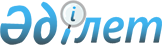 Жарма аудандық мәслихатының "Жарма ауданы бойынша коммуналдық қалдықтардың түзілу және жинақталу нормаларын және тұрмыстық қатты қалдықтарын жинау, әкету және көму тарифтерін бекіту туралы" 2019 жылғы 18 қарашадағы № 40/326-VI шешімнің күші жойылды деп тану туралы
					
			Күшін жойған
			
			
		
					Абай облысы Жарма аудандық мәслихатының 2023 жылғы 5 қыркүйектегі № 5/89-VIII шешімі. Күші жойылды - Абай облысы Жарма аудандық мәслихатының 2023 жылғы 28 қыркүйектегі № 6/118-VIII шешімі.
      Ескерту. Күші жойылды - Абай облысы Жарма аудандық мәслихатының 28.09.2023 № 6/118-VIII (қабылданған күнінен бастап қолданысқа енгізіледі) шешімімен.
      Қазақстан Республикасының "Қазақстан Республикасындағы жергілікті мемлекеттік басқару және өзін-өзі басқару туралы" Заңының 7-бабының 5-тармағына, Қазақстан Республикасының "Құқықтық актілер туралы" Заңының 27-бабынының 8-тармағына сәйкес, Жарма аудандық мәслихаты ШЕШТІ:
      1. Жарма аудандық мәслихатының "Жарма ауданы бойынша коммуналдық қалдықтардың түзілу және жинақталу нормаларын және тұрмыстық қатты қалдықтарын жинау, әкету және көму тарифтерін бекіту туралы" 2019 жылғы 18 қарашадағы № 40/326-VI шешімнің күші жойылды деп танылсын (Шығыс Қазақстан облысы Әділет департаментінде 2019 жылдың 11 желтоқсанында №6375 болып тіркелді).
      2. Осы шешім алғашқы ресми жарияланған күнінен кейін күнтізбелік он күн өткен соң қолданысқа енгізіледі.
					© 2012. Қазақстан Республикасы Әділет министрлігінің «Қазақстан Республикасының Заңнама және құқықтық ақпарат институты» ШЖҚ РМК
				
      Жарма аудандық мәслихатының төрағасы 

М. Оспанбаев
